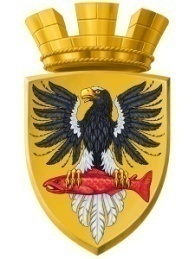 Р О С С И Й С К А Я  Ф Е Д Е Р А Ц И ЯКАМЧАТСКИЙ КРАЙП О С Т А Н О В Л Е Н И ЕАДМИНИСТРАЦИИ ЕЛИЗОВСКОГО ГОРОДСКОГО ПОСЕЛЕНИЯОт 17.09.2019 года                                                                                                                    № 962-пОб аннулировании адреса нежилому зданию с кадастровым номером 41:05:0101005:780 и о присвоении нового адреса нежилому зданию с кадастровым номером 41:05:0101005:780	Руководствуясь статьей 14 Федерального закона от 06.10.2003 № 131-ФЗ «Об общих принципах организации местного самоуправления в Российской Федерации», ч.3 ст.5 и ч.3 ст.9 Федерального закона от 28.12.2013 № 443-ФЗ «О федеральной информационной адресной системе и о внесении изменений в Федеральный закон «Об общих принципах организации местного самоуправления в Российской Федерации», Уставом Елизовского городского поселения, согласно Правилам присвоения, изменения и аннулирования адресов, утвержденным постановлением Правительства Российской Федерации от 19.11.2014 № 1221, принимая во внимание: выписку из Единого государственного реестра недвижимости об основных характеристиках и зарегистрированных правах на объект недвижимости, удостоверяющую проведенную государственную регистрацию прав собственности на нежилое здание от 19.07.2017                                                   № 41:05:0101005:780-41/001/2017-1, разрешение на ввод объекта в эксплуатацию от 16.09.2019 года RU 41-501102-230-2019, технический план здания от 06.09.2019, подготовленный кадастровым инженером Навроцкой А.В.,ПОСТАНОВЛЯЮ:Аннулировать адрес нежилому зданию с кадастровым номером 41:05:0101005:780: Камчатский край, Елизовский р-н, г.Елизово,                                 ул. Магистральная, д.50.Присвоить новый адрес нежилому зданию с кадастровым номером 41:05:0101005:780: Россия, Камчатский край, Елизовский муниципальный район, Елизовское городское поселение, Елизово г., Магистральная ул., зд.44в.Направить настоящее постановление в Федеральную информационную адресную систему для внесения сведений установленных данным постановлением.Муниципальному казенному учреждению «Служба по обеспечению деятельности администрации Елизовского городского поселения» опубликовать (обнародовать) настоящее постановление в средствах массовой информации и разместить в информационно-телекоммуникационной сети «Интернет» на официальном сайте администрации Елизовского городского поселения.ООО «Западное - М» обратиться в филиал федерального государственного бюджетного учреждения «Федеральная кадастровая палата Федеральной службы государственной регистрации, кадастра и картографии» по Камчатскому краю для внесения изменений уникальных характеристик объекту недвижимого имущества.Контроль за исполнением настоящего постановления возложить на заместителя Главы администрации Елизовского городского поселения.Глава администрации Елизовского городского поселения                                                       Д.Б. Щипицын